 Customer Care Centre, Bailey’s New Street, Waterford 0818 10 20 20 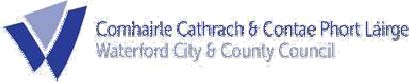 contact@waterfordcouncil.ie APPLICATION FORM FOR A CARER’S PARKING PERMITI wish to apply for a Carer’s Parking Permit, and declare that the following information is accurate and correct to the best of my knowledge and belief. I further declare that this address is my principal place of residence and I am currently residing at this address.Signed:_______________________________		Date:	_____________________Only fully completed forms, accompanied by ALL of the required documents, will be accepted.Letter from your G.P. on headed stationary, confirming the requirement of ongoing daily care for a chronic illness.A copy of a recent household utility bill e.g. Gas, ESB, TV, Landline Phone, TV Licence OR copy of recent Bank/Credit Card Statement OR recent correspondence from Dept. Of Social Welfare/Revenue.A Carer’s Parking Permit is valid for 12 months only.On expiry, a new application must be made (accompanied by a recent G.P. letter).Applicant Details: 		Please use BLOCK CAPITALSName:		_________________________________		Telephone No.: _________________	Address:	_________________________________			_________________________________		_________________________________Street # 1:	_________________________________		Street # 2:	__________________The responsibility for the renewal of any parking permit lies with the permit holder.